ตัวอย่างการเขียนรายงานการศึกษาค้นคว้าอิสระ(IS2)เรียบเรียงโดย ครูนันทนา  สำเภา 
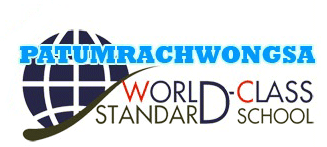 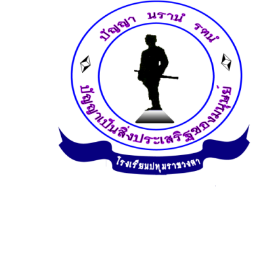 รายงานการศึกษาค้นคว้าอิสระเรื่อง การเปรียบเทียบคุณภาพของดินปั้นจากแป้งข้าวโพด กับ
ดินปั้นจากแป้งข้าวเหนียวจัดทำโดยชื่อ-สกุล………………………………………………………ชั้น……………เลขที่ ……………..ชื่อ-สกุล………………………………………………………ชั้น……………เลขที่ ……………..ชื่อ-สกุล………………………………………………………ชั้น……………เลขที่ ……………..เสนอครูนันทนา   สำเภารายงานนี้เป็นส่วนหนึ่งของรายวิชาการศึกษาค้นคว้าอิสระ (IS2) ภาคเรียนที่ 2 ปีการศึกษา 2564โรงเรียนปทุมราชวงศา อำเภอปทุมราชวงศา  จังหวัดอำนาจเจริญ สำนักงานเขตพื้นที่การศึกษามัธยมศึกษาอุบลราชธานี อำนาจเจริญกระทรวงศึกษาธิการการเปรียบเทียบคุณภาพของดินปั้นจากแป้งข้าวโพด กับ
ดินปั้นจากแป้งข้าวเหนียวชื่อ-สกุล………………………………………………………ชั้น……………เลขที่ ……………..ชื่อ-สกุล………………………………………………………ชั้น……………เลขที่ ……………..ชื่อ-สกุล………………………………………………………ชั้น……………เลขที่ ……………..รายงานนี้เป็นส่วนหนึ่งของรายวิชาการศึกษาค้นคว้าอิสระ (IS2) ภาคเรียนที่ 2 ปีการศึกษา 2564โรงเรียนปทุมราชวงศา อำเภอปทุมราชวงศา  จังหวัดอำนาจเจริญ สำนักงานเขตพื้นที่การศึกษามัธยมศึกษาอุบลราชธานี อำนาจเจริญ กระทรวงศึกษาธิการ(ก)ชื่อโครงงาน	        การเปรียบเทียบคุณภาพของดินปั้นจากแป้งข้าวโพด กับ ดินปั้นจากแป้งข้าวเหนียวผู้จัดทำ		        1. …………………………………………………………………………………		        2. …………………………………………………………………………………		        3. …………………………………………………………………………………ครูที่ปรึกษาโครงงาน    นางสาวนันทนา   สำเภา 		         ……………………………………………………………………………………โรงเรียน		ปทุมราชวงศาปีการศึกษา	          2564 บทคัดย่อ	การศึกษาการเปรียบเทียบคุณภาพของดินปั้นจากแป้งข้าวโพดกับดินปั้นจากแป้งข้าวเหนียว มีวัตถุประสงค์เพื่อ (1) เพื่อศึกษาการผลิตดินปั้นจากแป้งข้าวโพด กับดินปั้นจากแป้งข้าวเหนียว (2) เพื่อเปรียบเทียบคุณภาพของดินปั้นจากแป้งข้าวเหนียวกับดินปั้นจากแป้งข้าวโพด โดยการเปรียบเทียบคุณภาพของดินปั้นจากแป้งข้าวโพดกับดินปั้นจากแป้งข้าวเหนียว ได้เปรียบเทียบในแต่ละด้านเป็นช่วงๆ ช่วงที่ 1 เปรียบเทียบขณะทำดินปั้น ช่วงที่ 2 เปรียบเทียบลักษณะของเนื้อดิน ช่วงที่ 3 เปรียบเทียบผลของชิ้นงานหลังปั้น  จากการศึกษาสรุปได้ดังนี้ช่วงที่ 1 พบว่าดินปั้นจากแป้งข้าวโพดจะมีคุณภาพในการผลิตที่ดีกว่าดินปั้นจากแป้งข้าวเหนียวเนื่องจากขณะผลิตจะทำได้ง่ายกว่าดินปั้นจากแป้งข้าวเหนียว โดยสามารถคนส่วนผสมขณะทำให้สุก ทำได้ง่ายกว่าดินปั้นที่มีส่วนผสมของแป้งข้าวเหนียวช่วงที่ 2 ลักษณะของเนื้อดิน พบว่าดินปั้นจากแป้งข้าวโพดจะมีคุณภาพเนื้อดินดีกว่าดินปั้นจากแป้งข้าวเหนียว เนื่องจากดินปั้นที่มีส่วนผสมของแป้งข้าวโพดสีของดินมีลักษณะขาวนวล และเนื้อดินละเอียดไม่เหนียวติดมือ เมื่อปล่อยทิ้งไว้ 1 คืน กลิ่นไม่เปลี่ยน แตกต่างจากดินปั้นที่ผลิตจากแป้งข้าวเหนียว ซึ่งดินมีสีขาวเหลืองไม่สดใส เนื้อดินเหนียวติดมือ และมีกลิ่นเหม็นเปรี้ยวเมื่อปล่อยไว้ 1 คืน ช่วงที่ 3 พบว่า คุณภาพของชิ้นงานหลังการปั้น พบว่าชิ้นงานดินปั้นที่มีส่วนผสมจากแป้งข้าวโพดจะมีคุณภาพมากกว่าชิ้นงานดินปั้นจากแป้งข้าวเหนียว  เนื่องจากติดสีง่ายและให้สีที่สดใสมากกว่าดินปั้นจากแป้งข้าวเหนียว การปั้นขึ้นรูปดินปั้นดินปั้นที่มีส่วนผสมจากแป้งข้าวโพดไม่ติดมือจะปั้นขึ้นรูป และเกลี่ยพื้นผิวได้ง่ายกว่า ดินปั้นจากแป้งข้าวเหนียว นอกจากนี้ดินปั้นจากแป้งข้าวโพดจะแห้งเร็วกว่าดินปั้นจากแป้งข้าวเหนียว จากการเปรียบเทียบคุณภาพทั้ง 3 ช่วง คือ ช่วงที่ 1 เปรียบเทียบขณะทำดินปั้น ช่วงที่ 2 เปรียบเทียบลักษณะของเนื้อดินและ ช่วงที่ 3 เปรียบเทียบผลของชิ้นงานหลังปั้น  สรุปได้ว่า ดินปั้นที่มีส่วนผสมจากแป้งข้าวโพดจะมีคุณภาพดีกว่าดินปั้นที่มีส่วนผสมจากแป้งข้าวเหนียว ทั้ง 3 ด้าน คือ ในด้านการผลิต ด้านลักษณะของเนื้อดิน และคุณภาพชิ้นงาน(ข)กิตติกรรมประกาศ	การศึกษาอิสระฉบับนี้สำเร็จลุล่วงได้ด้วยดีเพราะได้รับความกรุณาเป็นอย่างสูงจาก นายสุกิจ จันทบาล ผู้อำนวยการโรงเรียนปทุมราชวงศา และ ขอขอบคุณครูนันทนา สำเภา ครูที่ปรึกษารายวิชาการศึกษาค้นคว้าอิสระ ที่ได้กรุณาให้คำปรึกษาแนะนำและปรับปรุงแก้ไขข้อบกพร่องต่าง ๆ ในการทำการศึกษาอิสระตั้งแต่ต้นจนเสร็จสมบูรณ์ ผู้จัดทำโครงงานขอกราบขอบพระคุณอย่างสูงไว้ ณ ที่นี้ 	ท้ายนี้หากสิ่งใดที่เป็นคุณค่า ความดีงาม และประโยชน์อันพึงได้จากการศึกษาอิสระฉบับนี้ ข้าพเจ้า
ขอมอบเป็นเครื่องบูชาพระคุณของบิดามารดา ครู อาจารย์ และผู้มีพระคุณทุกท่านด้วยความเคารพผู้จัดทำ(ค)สารบัญ												หน้าบทคัดย่อ..............................................................................................................................	   	กกิตติกรรมประกาศ...............................................................................................................   		ขสารบัญ...............................................................................................................................   		คสารบัญตาราง....................................................................................................................   		งสารบัญภาพ.......................................................................................................................   		จบทที่     1  บทนำ…….................................................................................................................   		1
     2  เอกสารที่เกี่ยวข้อง...................................................................................................   		3     3  วิธีดำเนินการวิจัย....................................................................................................  		18     4  ผลการศึกษา...........................................................................................................  		20     5  สรุปผล อภิปรายผลและข้อเสนอแนะ.....................................................................  		23บรรณานุกรม.....................................................................................................................  		25ภาคผนวก..........................................................................................................................  		27ประวัติผู้จัดทำโครงงาน(ง)สารบัญตารางตารางที่												หน้า2.1 องค์ประกอบของเม็ดแป้ง……………………………………………………………………………………		62.2 โครงสร้างและสมบัติของอะไมโลสและอะไมโลเพกทิน…………………………………………			82.3 กำลังการพองตัวและการละลายในแป้ง แต่ละชนิดที่ 95oC………………………………………			92.4 สมบัติโดยทั่ว ๆ ไปของเม็ดแป้งจากพืชบางชนิด…………………………………………………			122.5 แสดงผลการวิเคราะห์ส่วนประกอบของ Corn hominy 
     จากน้ำหนัก 35% ของน้ำหนักเมล็ดข้าวโพดแห้ง…………………………………………………	        	      144.1 แสดงผลการเปรียบเทียบความยากง่ายขณะทำดินปั้น…………………………………………			204.2 แสดงผลการเปรียบเทียบลักษณะของเนื้อดินดินปั้นที่ผลิตจาก 
     แป้งข้าวโพด และ แป้งข้าวเหนียว……………………………………………………………………..			214.3 แสดงผลการเปรียบเทียบชิ้นงานหลังปั้น……………………………………………………………			22(จ)สารบัญภาพภาพที่												หน้า    2.1 ลักษณะของเม็ดแป้ง……………………………………………………………………………………		5    2.2 โครงสร้างทางเคมีของอะไมโลส……………………………………………………………………			6    2.3  โครงสร้างทางเคมี ของอะไมโลเพกทิน………………………………………………………...			7    2.4 การเปลี่ยนแปลงความหนืดของแป้งระหว่างการต้มสุก	……………………………………			10    2.5 แป้งจากแป้งชนิดต่างๆ ก่อนและหลังได้รับความร้อน……………………………………..			11    2.6 การคืนตัวของแป้ง……………………………………………………………………………………….		12   2.7 กระบวนการเกิดรีโทรเกรเดชันของอะไมโลส……………………………………………………….		13   4.1 ภาพดินปั้นจากแป้งข้าวโพดและภาพดินปั้นจากแป้งข้าวเหนียว…………………………		20   4.2 เนื้อดินปั้นจากแป้งข้าวเหนียว………………………………………………………………………..		21   4.3 เนื้อดินปั้นจากแป้งข้าวโพด……………………………………………………………………………		21